Можно ли не выходить на работу в случае, если работодатель не выплатил заработную плату?На Ваш вопрос отвечает прокурор Исаклинского района Самарской области  Павел Грибов.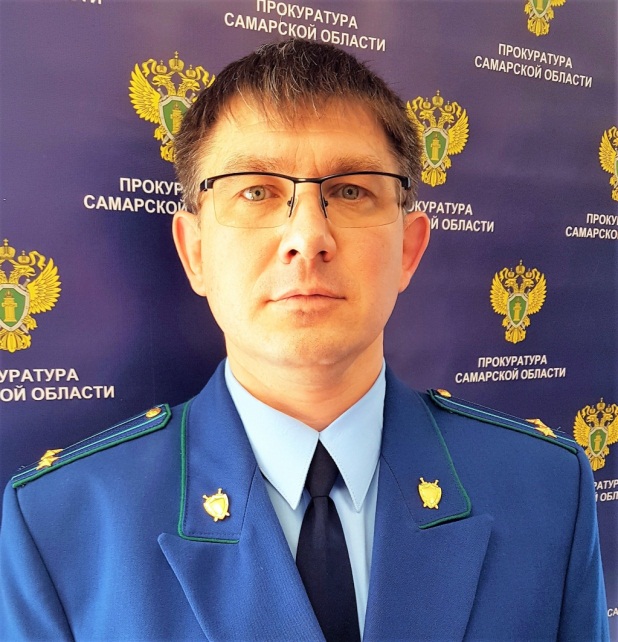 Статьей 142 Трудового кодекса РФ установлено, что в случае задержки выплаты зарплаты более чем на 15 дней работник вправе отсутствовать в свое рабочее время на рабочем месте.Вместе с тем с целью исключения привлечения работника к дисциплинарной ответственности за прогул, последнему необходимо уведомить в письменном виде работодателя.Возобновить работу работник обязан не позднее следующего рабочего дня после получения письменного извещения работодателя о готовности выплатить задолженность в день выхода на работу.Однако законом предусмотрены случаи, когда приостановление работы не допускается:- в периоды введения военного, чрезвычайного положения или особых мер в соответствии с законодательством о чрезвычайном положении;- в органах Вооруженных Сил РФ, иных организациях, ведающих вопросами обеспечения обороны страны и безопасности государства, аварийно-спасательных, поисково-спасательных, противопожарных работ, работ по предупреждению или ликвидации стихийных бедствий и чрезвычайных ситуаций, в правоохранительных органах;- государственными служащими;- в организациях, непосредственно обслуживающих особо опасные виды производств, оборудования;- работниками, в трудовые обязанности которых входит выполнение работ, непосредственно связанных с обеспечением жизнедеятельности населения (энергообеспечение, отопление и теплоснабжение, водоснабжение, газоснабжение, связь, станции скорой и неотложной медицинской помощи).Работник вправе не выходить на работу в случае невыплаты заработной платы только при соблюдении вышеуказанных условий.Для проведения проверок по фактам невыплаты заработной платы гражданам следует сообщать в прокуратуру, государственную инспекцию труда или обращаться в установленном порядке в суд для взыскания задолженности.